U-15GROUP AGROUP BGROUP С*Balls for the game is provided by the host team. In case of identical colors  of team’s uniform, it’s  a duty of guests  to change it.U-15GROUP AAugust, 14 (Tuesday)Day off for teams – cultural program, excursionsFor team leaders and coaches – a seminar and a buffetStart at 17:00 in the resort complex «Derenivska Kupil»(address: vil. Nyzhnie Solotvyno, 150-K, Uzhhorod district)U-15GROUP BAugust, 14 (Tuesday)Day off for teams – cultural program, excursionsFor team leaders and coaches – a seminar and a buffetStart at 17:00 in the resort complex «Derenivska Kupil»(address: vil. Nyzhnie Solotvyno, 150-K, Uzhhorod district)U-15GROUP СAugust, 14 (Tuesday)Day off for teams – cultural program, excursionsFor team leaders and coaches – a seminar and a buffetStart at 17:00 in the resort complex «Derenivska Kupil»(address: vil. Nyzhnie Solotvyno, 150-K, Uzhhorod district)August, 15 (Wednesday)Play-offsGame № 1 (for 1–4 place)Group А-1 – Group D-1_____________________ – _____________________Stadium___________________. Start at___________Game № 2 (for 1–4 place)Group B-1 – the best team among the teams that took the  second places in groupsGroup_____________________ – _____________________Stadium___________________. Start at___________Play-offsGame №3 (for 5–8 place)Group ___ 2 ___________ – Group ___ 2 ___________ Stadium___________________. Start at___________Game №4 (for 5–8 place)the two best teams that took the third places in  groupsGroup ___ 3 ___________ – Group ___ 3 ___________ Stadium___________________. Start at___________Game №5 (for 9–12 place)a team with worse result among teams that ranked third in groups with  a team with better result among teams that ranked fourth in groupsGroup ___ 3 ___________ – Group ___ 4 ___________ Stadium___________________. Start at___________Game №6 (for 9–12 place)teams that rank fourth in groups with worse results.Group ___ 4 ___________ – Group ___ 4 ___________Stadium___________________. Start at___________August, 16 (Thursday)Match for 11-12-th placeteams that have lost in the games №5 and №6 Stadium___________________. Start at___________Match for 9–10-th placeteams that have won in the games №5 and №6 Stadium___________________. Start at___________Match for 7–8-th placeteams that have lost in the games №3 and №4 Stadium___________________. Start at___________Match for 5–6-th placeteams that have won in the games №3 and №4Stadium___________________. Start at___________Match for 3-d – 4-th placeteams that have lost in the games №1 and №2Stadium___________________. Start at___________Final gameteams that have won in the games №1 and №2Stadium___________________. Start at___________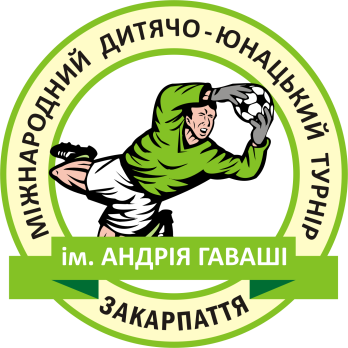 V-th INTERNATIONAL CHILDREN’S AND YOUTH FOOTBALL TOURNAMENTIN HONOUR OF ANDRII HAVASHI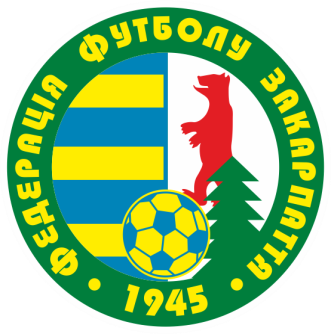 №TEAMS1234WDrDfRMPPlace1.FC «Dynamo» (Kyiv, Ukraine)2.Specialized  Junior Football Sports School of Olympic reserve (Uzhhorod, Ukraine)3.FC «CAS 1909»(Klagenfurt, Austria)4.FC «Маccabi» (Netanya, Israel)№TEAMS1234WDrDfRMPPlace1.Junior Football School«NC Karpaty»(Lviv, Ukraine)2.FC «Brandenburg» (Germany)3.FC «Varda» (Kisvárda, Hungary)4.FC «Shakhtar» (Donetsk, Ukraine)№TEAMS1234WDrDfRMPPlace1.FC «Chornomorets»(Odessa, Ukraine)2.МFA «Munkach»(Mukachevo, Ukraine)3.Bozsik József Football Academy «Spartacus»(Nyíregyháza, Hungary)4.Youth Sports School-15(Kyiv, Ukraine)V-th INTERNATIONAL CHILDREN’S AND YOUTH FOOTBALL TOURNAMENTIN HONOUR OF ANDRII HAVASHI№TEAMS1234WDrDfRMPPlace1.FC «Dynamo» (Kyiv, Ukraine)2.Specialized  Junior Football Sports School of Olympic reserve (Uzhhorod, Ukraine)3.FC «CAS 1909»(Klagenfurt, Austria)4.FC «Маccabi» (Netanya, Israel)І round August, 11  (Saturday)І round August, 11  (Saturday)І round August, 11  (Saturday)І round August, 11  (Saturday)І round August, 11  (Saturday)І round August, 11  (Saturday)10:30SJFSSOR (Uzhhorod)SJFSSOR (Uzhhorod)vil. Kamianytsiastadium «Каmelot»vil. Kamianytsiastadium «Каmelot»FC «Маccabi»(Netanya)10:30FC «Dynamo»(Kyiv)FC «Dynamo»(Kyiv)Uzhhorodstadium «Avtomobilist»Uzhhorodstadium «Avtomobilist»FC «CAS 1909»(Klagenfurt)ІІ round August, 12 (Sunday)ІІ round August, 12 (Sunday)ІІ round August, 12 (Sunday)ІІ round August, 12 (Sunday)ІІ round August, 12 (Sunday)ІІ round August, 12 (Sunday)10:00SJFSSOR (Uzhhorod)vil Mynaistadium «Mynai-arena»vil Mynaistadium «Mynai-arena»FC «Dynamo»(Kyiv)FC «Dynamo»(Kyiv)11:30FC «Маccabi»(Netanya)vil Mynaistadium «Mynai-arena»vil Mynaistadium «Mynai-arena»FC «CAS 1909»(Klagenfurt)FC «CAS 1909»(Klagenfurt)ІІІ round August, 13 (Monday)ІІІ round August, 13 (Monday)ІІІ round August, 13 (Monday)ІІІ round August, 13 (Monday)ІІІ round August, 13 (Monday)ІІІ round August, 13 (Monday)10:00FC «CAS 1909»(Klagenfurt)Uzhhorodstadium «Spartak»Uzhhorodstadium «Spartak»SJFSSOR (Uzhhorod)SJFSSOR (Uzhhorod)10:00FC «Dynamo»(Kyiv)vil. Kamianytsiastadium «Каmelot»vil. Kamianytsiastadium «Каmelot»FC «Маccabi»(Netanya)FC «Маccabi»(Netanya)V-th INTERNATIONAL CHILDREN’S AND YOUTH FOOTBALL TOURNAMENTIN HONOUR OF ANDRII HAVASHI№TEAMS1234WDrDfRMPPlace1.Junior Football School«NC Karpaty»(Lviv, Ukraine)2.FC «Brandenburg» (Germany)3.FC «Varda» (Kisvárda, Hungary)4.FC «Shakhtar» (Donetsk, Ukraine)І round August, 11 (Saturday)І round August, 11 (Saturday)І round August, 11 (Saturday)І round August, 11 (Saturday)16:30FC «Brandenburg» (Brandenburg)vil Mynaistadium «Mynai-arena»FC «Shahtar» (Donetsk)18:00JFS «NC Karpaty»(Lviv)Mukachevo stadium «Avanhard»FC «Varda» (Kisvárda)ІІ round August, 12 (Sunday)ІІ round August, 12 (Sunday)ІІ round August, 12 (Sunday)ІІ round August, 12 (Sunday)11:30FC «Brandenburg» (Brandenburg)Mukachevo, stadium «Avanhard»JFS «NC Karpaty»(Lviv)11:30FC «Varda» (Kisvárda)Uzhhorod stadium «Avanhard»FC «Shahtar»(Donetsk)ІІІ round August, 13 (Monday)ІІІ round August, 13 (Monday)ІІІ round August, 13 (Monday)ІІІ round August, 13 (Monday)11:30FC «Varda» (Kisvárda)Uzhhorod stadium «Avtomobilist»FC «Brandenburg» (Brandenburg)11:30FC «Shakhtar» (Donetsk)vil. Serednie village stadiumJFS «NC Karpaty»(Lviv)V-th INTERNATIONAL CHILDREN’S AND YOUTH FOOTBALL TOURNAMENTIN HONOUR OF ANDRII HAVASHI№TEAMS1234WDrDfRMPPlace1.FC «Chornomorets»(Odessa, Ukraine)2.МFA «Munkach»(Mukachevo, Ukraine)3.Bozsik József Football Academy «Spartacus»(Nyíregyháza, Hungary)4.Youth Sports School-15(Kyiv, Ukraine)І round 11 серпня (Saturday)І round 11 серпня (Saturday)І round 11 серпня (Saturday)І round 11 серпня (Saturday)16:30МFA «Munkach»(Mukachevo)vil. Serednie village stadiumYouth Sports School-15(Kyiv)18:00B.J. FA «Spartacus»(Nyíregyháza)stadium «Mynai-arena»FC «Chornomorets»(Odessa)ІІ round 12 серпня (Sunday)ІІ round 12 серпня (Sunday)ІІ round 12 серпня (Sunday)ІІ round 12 серпня (Sunday)10:00МFA «Munkach»(Mukachevo)Mukachevo stadium «Avanhard»B.J. FA «Spartacus»(Nyíregyháza)10:00Youth Sports School-15(Kyiv)vil. Kamianytsiastadium «Каmelot»FC «Chornomorets»(Odessa)ІІІ round 13 серпня (Monday)ІІІ round 13 серпня (Monday)ІІІ round 13 серпня (Monday)ІІІ round 13 серпня (Monday)10:00FC «Chornomorets»(Odessa)vil. Serednievillage stadiumМFA «Munkach»(Mukachevo)11:30B.J. FA «Spartacus»(Nyíregyháza)vil. Kamianytsiastadium «Каmelot»Youth Sports School-15(Kyiv)